Publicado en Madrid el 30/10/2017 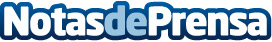 Aumenta la preocupación de las estaciones de ski por el inusual tiempo que está haciendoLas estaciones de ski miran con preocupación el tiempo que está haciendo en toda la península. Y no es para menos, el sector ve como cada año la temporada de ski se ve reducida por el cambio climático, aseguran desde Nieveplus, agencia de viajes especializadaDatos de contacto:Nieveplus91 542 37 50 - 93 47Nota de prensa publicada en: https://www.notasdeprensa.es/aumenta-la-preocupacion-de-las-estaciones-de_1 Categorias: Entretenimiento Ecología Esquí Turismo http://www.notasdeprensa.es